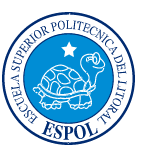 ESCUELA SUPERIOR POLITÉCNICA DEL LITORALFACULTAD DE INGENIERÍA MARÍTIMA, CIENCIAS BIOLÓGICAS, OCEANOGRÁFICAS Y RECURSOS NATURALESEstudiante:	……………………………………………………	Fecha: 01/07/2013Paralelo:……………………………………………………… Instrucciones: 1. Responda cada pregunta con tinta y con letra legible.2. En las preguntas de opción múltiple se considera eliminada la respuesta que esté sobremarcada, tachada o con liquid paper SUBRRAYE   (5 puntos c/respuesta)1) Cuál es el nombre científico correctamente escrito, según las reglas de nomenclatura binomial? (el nombre dado en el ejemplo se trata de un camarón).a) Penaeus brevirostris   b) Penaeus brevirostris   c) Penaeus brevirostris   d) Penaeus brevirostrise) Penaeus b.2) Quién controla las actividades de la célula?a) Enzimas	b) Núcleo	 c) ADN	d) Citoplasma		e)ARN3) El conjunto de células forman:a) Organos	b) Sistemas	 c) Tejidos	d) Moléculas		e) Atomos4) Una posible contestación a una pregunta acerca de la naturaleza, basada en observaciones, lecturas y los conocimientos de un científico, se trata de:a) Conclusión		b) Hipótesis	c) Experimentación	  d) Discusión		e) Teoría5) Luis Pasteur, con sus experimentos demostró que hay microorganismos en el aire. El trabajo de Pasteur tal como el de Redi (ser vivo viene de otro ser vivo), confirmaron la hipótesis de:a) Generación espontánea	  b) Biogénesis      c) Bioquímica	d) Evolución	e) AbiogénesisCOMPLETE (5 puntos c/pregunta)6)  Un organismo que es capaz de elaborar su propio alimento se llama ……………………………..7)  Los organismos formados por muchas células son  ……………………………………………….8)  Las células que no tienen organelos rodeados de membranas se llaman …………………….........9) Cuando no se requiere energía para que la sustancia cruce la membrana celular, es Transporte ………………….10) Una solución …………......................... es cuando la concentración de materiales disueltos en agua fuera de la célula es menor que la concentración en la célula. La concentración del agua es por lo tanto, más alta fuera de la célula que adentro. El agua se moverá hacia …………………………..de la célula. ALTERNATIVA (Conteste V=Verdadero; F=Falso) (2 puntos c/item)11) La membrana celular de las células eucarióticas es una estructura dinámica formada por 2 capas de  moléculas de lípidos+moléculas de proteínas entre las de lípidos			(	)12) El retículo endoplásmico liso presenta ribosomas y realiza la síntesis de proteínas	(	)13) Una hipótesis es una posible contestación a una pregunta				(	)14) La taxonomía es la ciencia que clasifica a los organismos y a través de la cual se conoce la diversidad											(	)  15) La endocitosis es el proceso mediante el cual las células obtienen materiales grandes que no pueden pasar a través de la membrana celular						(	)UNIR CON LINEAS SEGÚN CORRESPONDA (2 puntos c/item)16) Síntesis de proteínas							Pared celular 17) Sintetiza y almacena ARN						Lisosomas18) Prepara material para secreción						Ribosomas 19) Contienen enzimas digestivas						Nucleolo20) Formada por celulosa							Aparato de Golgi